	EDP2222 Professional Experience Final Report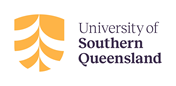 This document is for reference use only. You will receive the online final report 3 days prior to the end of placement, this report is to be completed at the end of the supervised placement. The purpose of this report is to measure the standard that has been achieved by the preservice teacher in relation to the APSTs graduate level relevant for the learning for the year and professional experience course that this Professional Experience placement relates.  Please provide comments about knowledge, practice and engagement of pre-service teacher in relation to this section. Please provide comments about knowledge, practice and engagement of pre-service teacher in relation to this section. Please provide comments about knowledge, practice and engagement of pre-service teacher in relation to this section. Please provide comments about knowledge, practice and engagement of pre-service teacher in relation to this section. Please provide comments about knowledge, practice and engagement of pre-service teacher in relation to this section. Overall CommentUSQ programs and coursesNumber of daysYear Level/ CourseBachelor of Education Primary10Year 2  EDP2222 The Roles of the Teacher 2ASSESSMENT SCORESEVIDENCE FOR THE APST DESCRIPTORSDDeveloping skills and knowledgeAAchieving skills and knowledgeEExceeding skills and knowledgePlease use the expectations of skills and knowledge as a criterion to inform decision makingPlease use the expectations of skills and knowledge as a criterion to inform decision makingPlanning effectively - preparation for teachingAPSTDAEDemonstrates knowledge of the relevance of responding to students’ individual characteristics and developmental stage through the use of modifications in lessons and formative assessments (example use of Universal Design for Learning: UDL principles and learning theories).APST 1.1Demonstrates an awareness of differentiated teaching practice (recording observations) and reflective thinking that show a professional and theoretical knowledge of the importance of catering for diverse learners.APST 1.3Demonstrates knowledge of appropriate differentiation of content and/or teaching and learning strategies and/or resources that cater for differing ability levels. (Example: differentiated strategies identified in lessons plans for individual students e.g. Student X requires larger print)APST 1.5Demonstrates accurate knowledge through an articulation and effective explanation of the lesson content effectively to students and can answer content-related questions from students.APST 2.1Organises lesson content and teaching and learning strategies into a logical sequence over a series of lessons that demonstrates an understanding of the need for scaffolding learning.APST 2.2Uses relevant curriculum documents in designing to develop a sequence of lessons/learning experiencesAPST 2.3Sets learning goals that cater for individual students of varying abilities and characteristicsAPST 3.1Plans a lesson sequence that incorporates a range of teaching and learning strategies that develop learners’ understandings and/or skill development, in consultation with the supervising teacher.APST 3.2Teaching effectively - enactment of teachingAPSTDAETrials a range of teaching strategies to promote student learning and demonstrates reflection and improvement in these.APST 3.3Trials the use of some learning resources, including ICT, aimed at engaging students in their learning.APST 3.4Uses facial expression, gestures, eye contact and physical movement as well as a variety of vocal expressions that engage students in their learning.APST 3.5Managing effectively – create safe and supportive learning environmentsAPSTDAEDiscusses strategies with the supervising teacher and trials some of these.APST 4.1Reinforces established classroom rules, routines and expectations, through the use of clear directions, to effectively manage the learning environment.APST 4.2Identifies and uses approaches to support appropriate behaviours. (Example, supportive and corrective strategies)APST 4.3Writes observations and reflections that demonstrate theoretical knowledge about school/system, curriculum and legislative requirements related to students’ wellbeing.APST 4.4Assessing and recording learningAPSTDAEPlans lessons and learning experiences which include formative assessment strategies in order to identify the learning that has or has not occurred. APST 5.1Uses oral and written communication to provide feedback to students about their learning.APST 5.2Considers the types of evidence required to effectively evaluate student learning.APST 5.4Professional conductAPSTDAEReceives constructive feedback in a positive and professional manner.APST 6.3Applies key principles of codes of conduct and ethics for teachers through a high level of personal presentation, professional communication and conduct and awareness of duty of care.APST 7.1Acts appropriately according to school/system organisational policies and processes.APST 7.1